Załącznik nr 8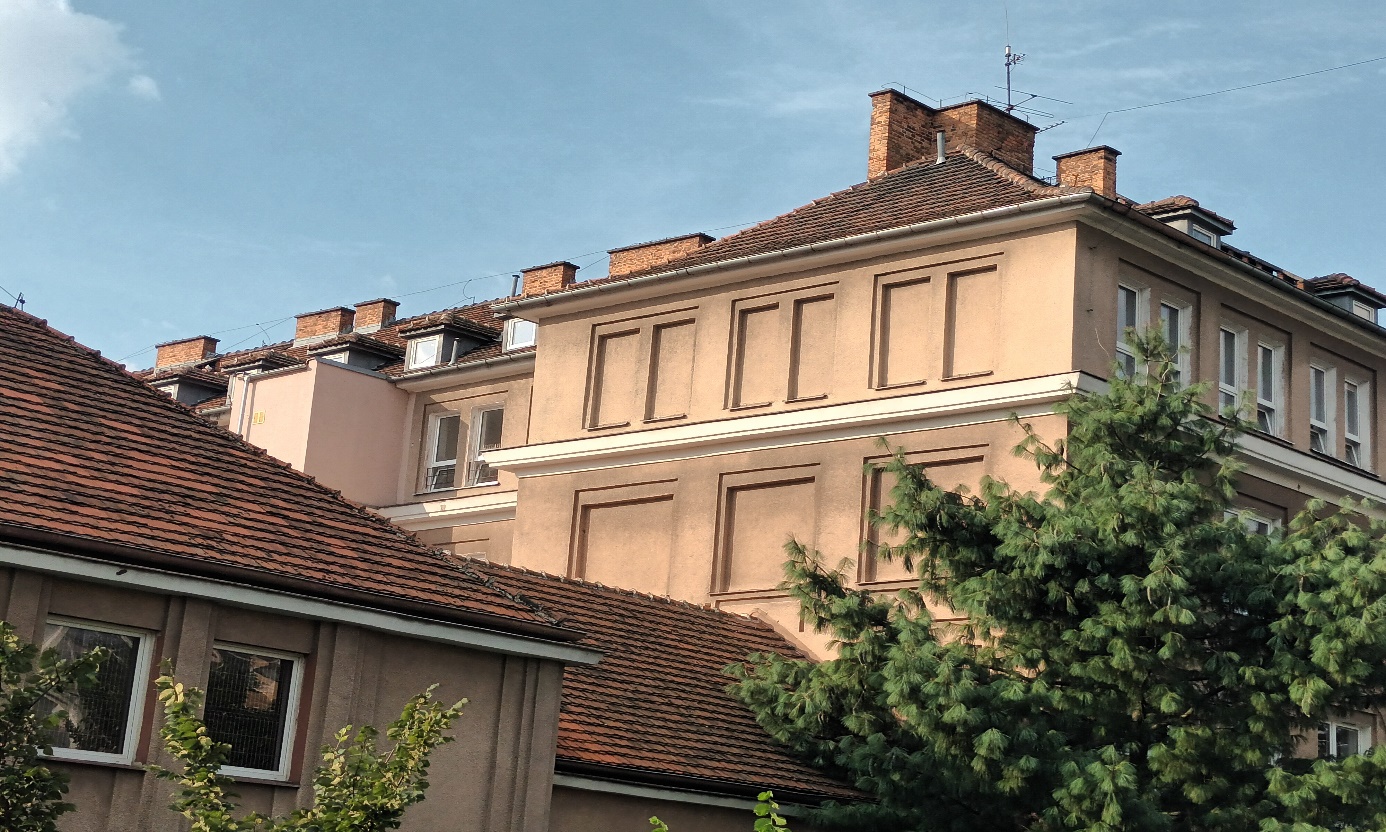 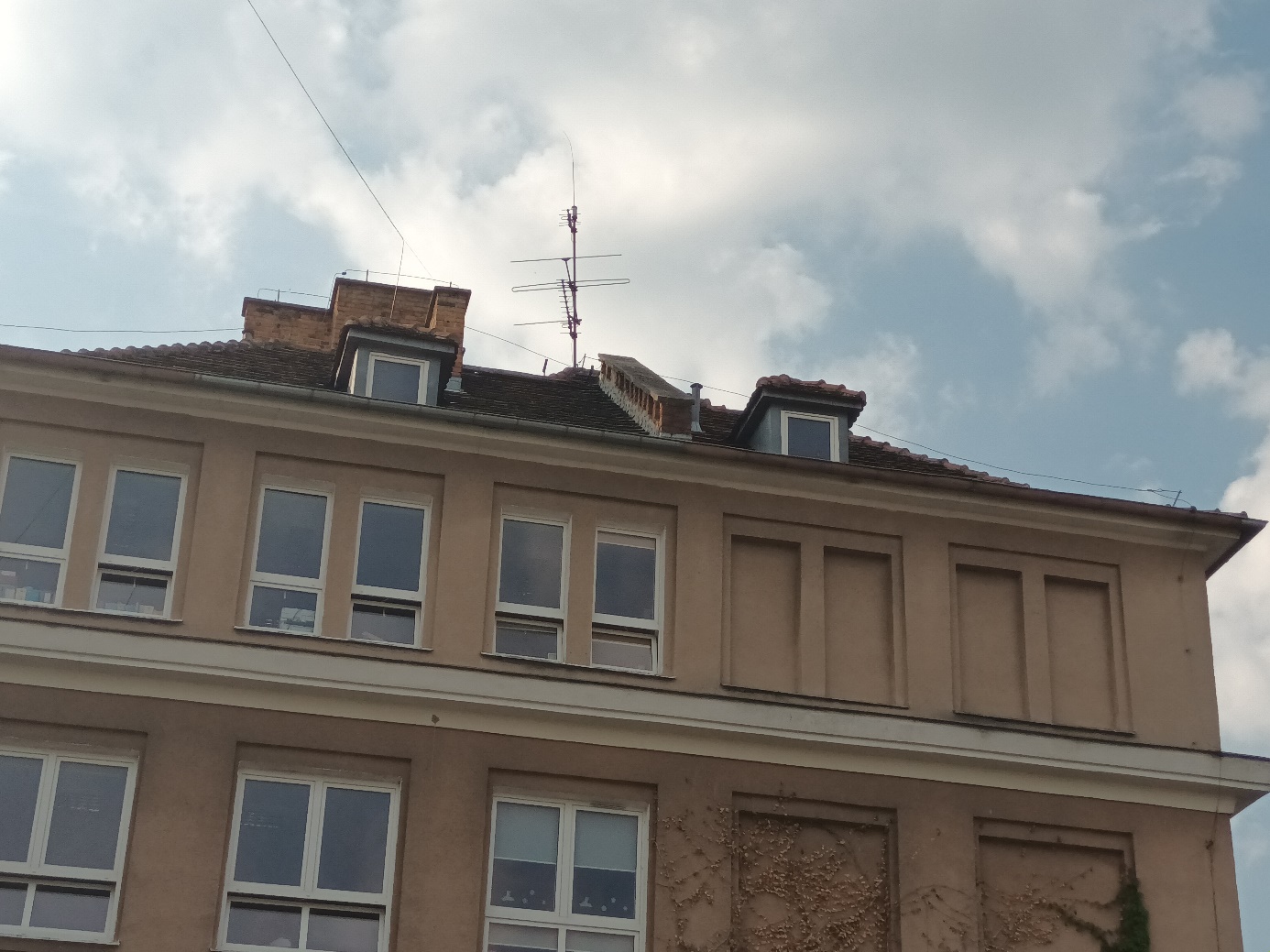 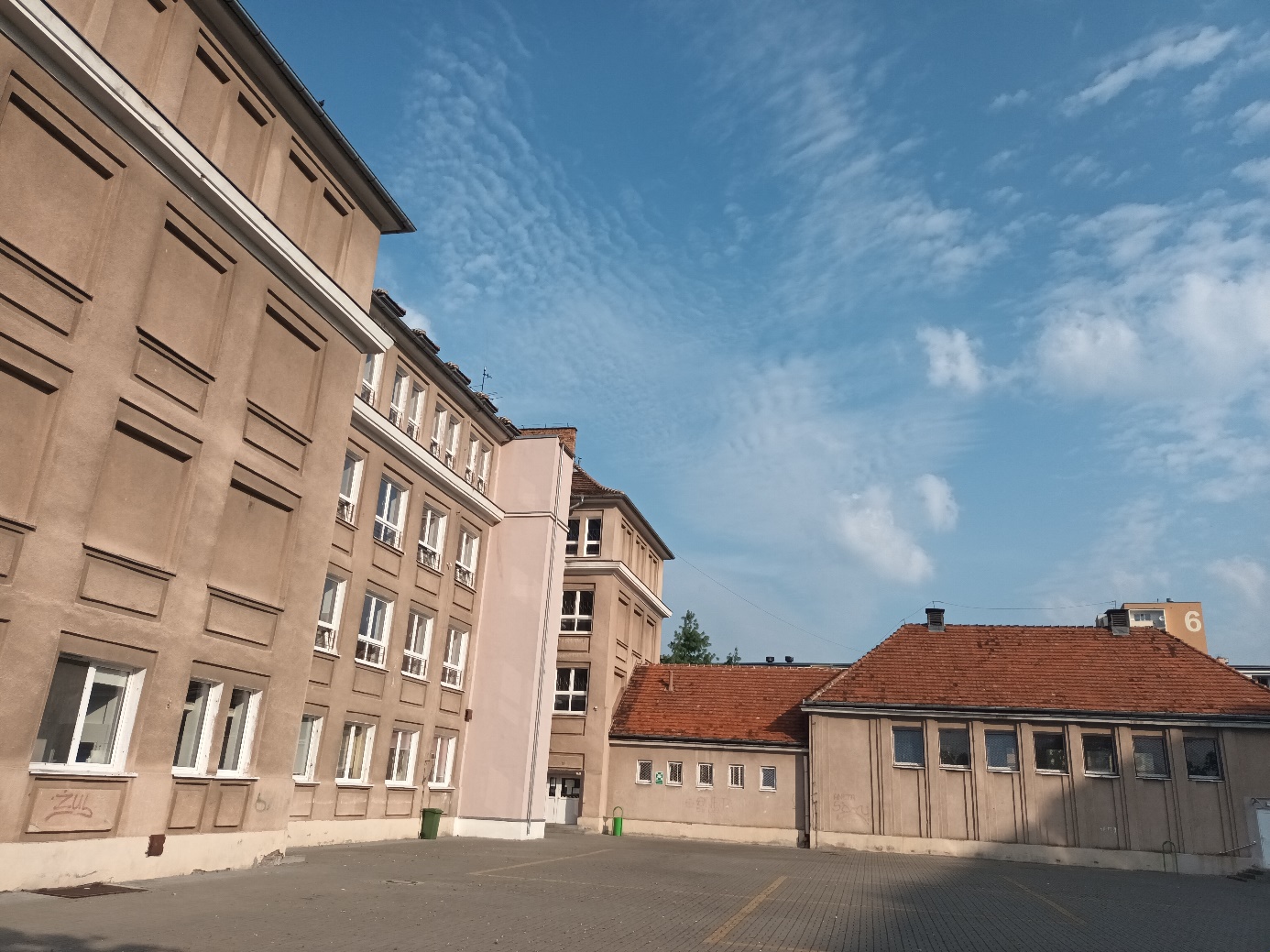 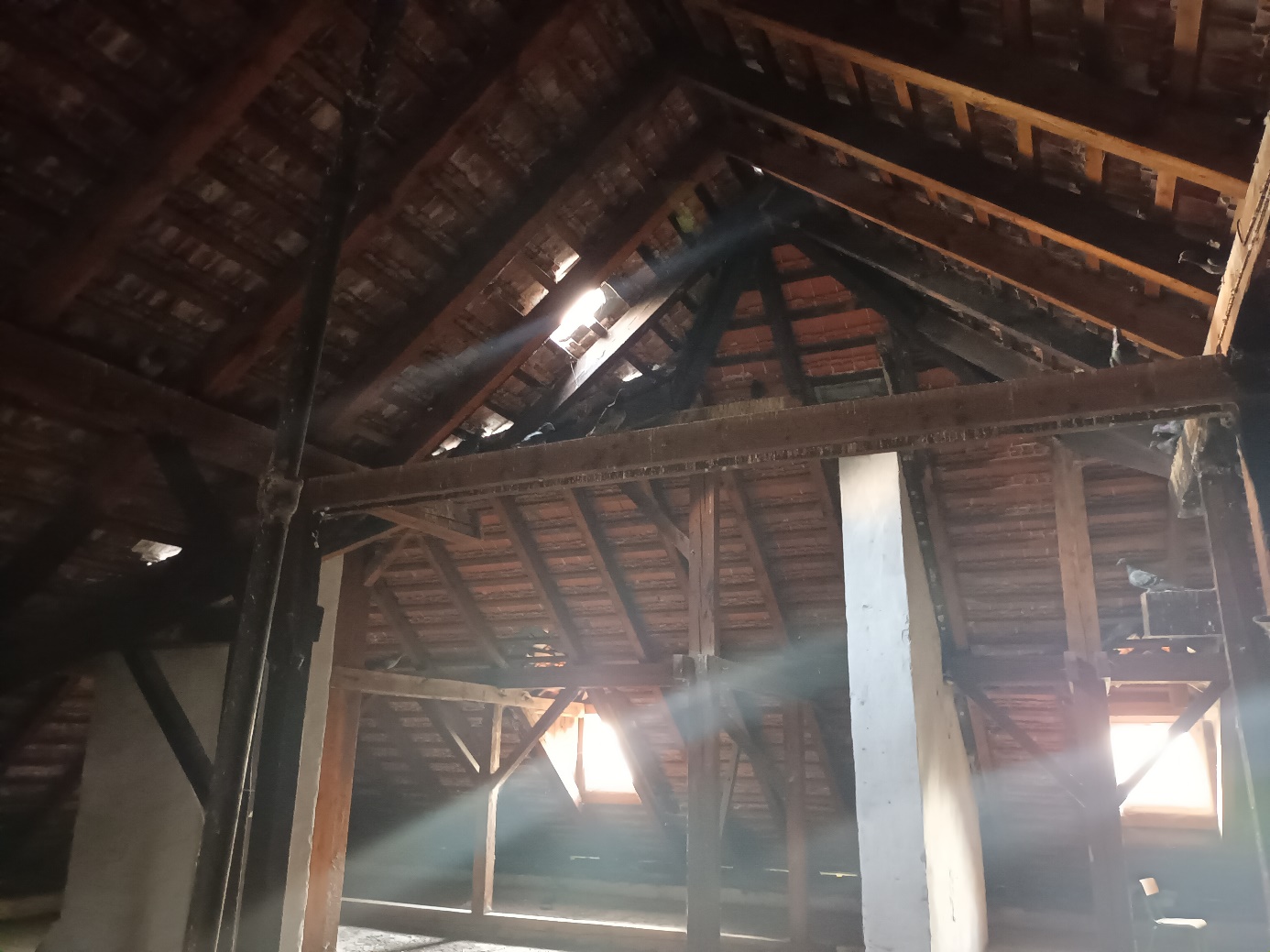 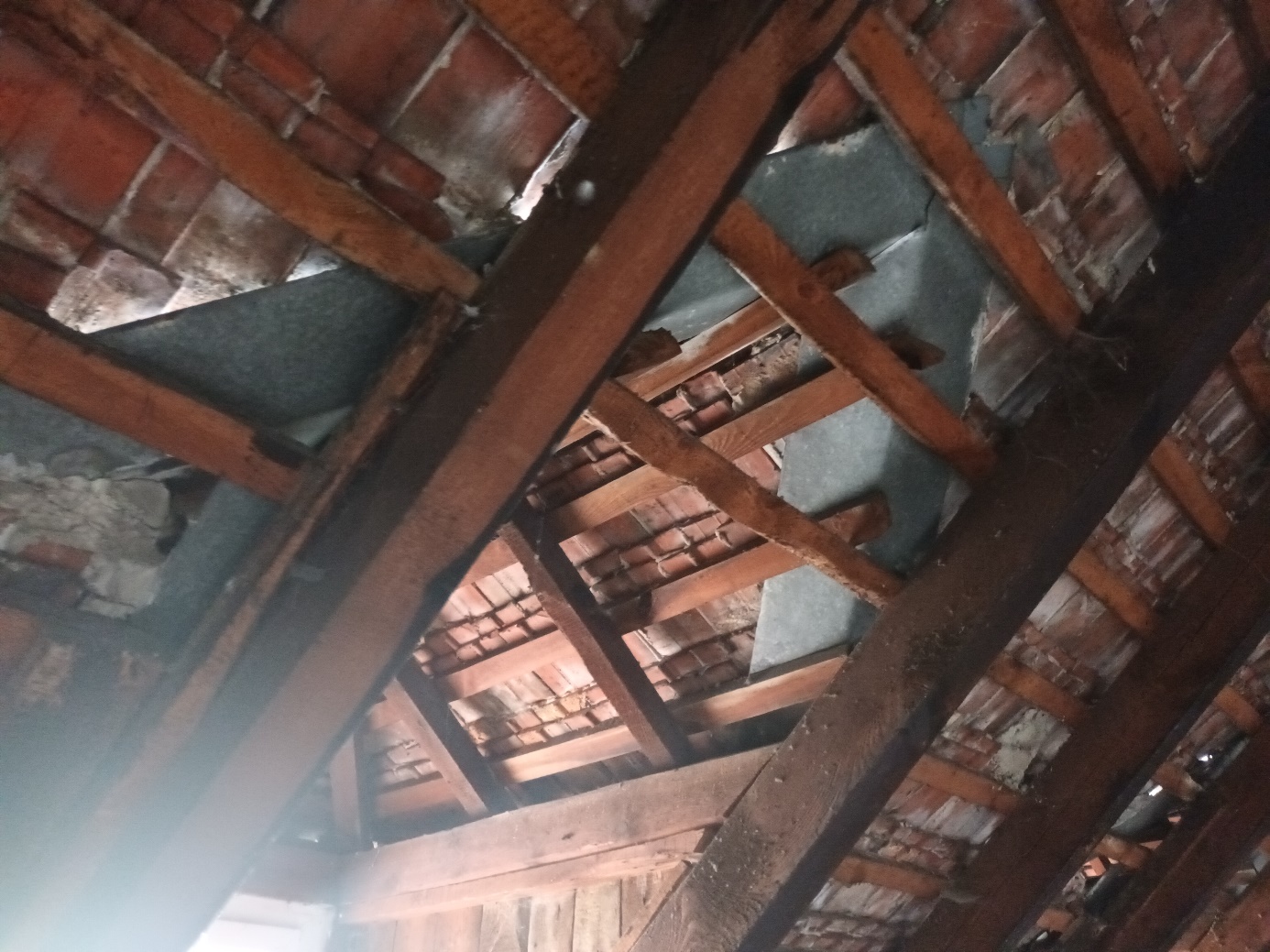 